Дистанционные консультации                                                                                       для субъектов малого и среднего предпринимательства и желающих открыть свое делоУчреждение “Содействие Развитию Бизнеса” приглашает принять участие в мероприятиях по индивидуальному консультированию по вопросам создания и развития малого и среднего бизнеса. Проведение мероприятий осуществляется при поддержке Программы развития ООН в Беларуси. Консультации предоставляются:субъектам малого и среднего предпринимательства, физическим лицам, осуществляющим предпринимательскую деятельность по заявительному принципу, физическим лицам, желающим начать свое дело. Консультация представляет собой ответ как минимум на один вопрос в сфере операционной и/или финансовой деятельности. Тематика консультаций может включать юридические и бухгалтерские вопросы, вопросы в сфере маркетинга и менеджмента, вопросы по минимизации негативных последствий COVID-19 для бизнеса, другие вопросы, связанные с началом и ведением предпринимательской деятельности.Формы оказания консультаций согласовываются с участником и могут быть следующие:Телефонный разговор (устно)Видеоконференцсвязь (viber, skype и т.д.) (устно)Электронная почта (письменно)Консультации могут быть оказаны субъектам предпринимательства, зарегистрированным/ведущим свою деятельность на территории следующих пяти пилотных районов:Минская область – Солигорск и районВитебская область – Лепель, Полоцк, Миоры и соответствующие районыБрестская область – Барановичи и районЗаписаться для получения консультаций можно по телефонам +375 29 380 4 999 (А1), +375 17 380 5 999 (городской) или заполнив электронную форму 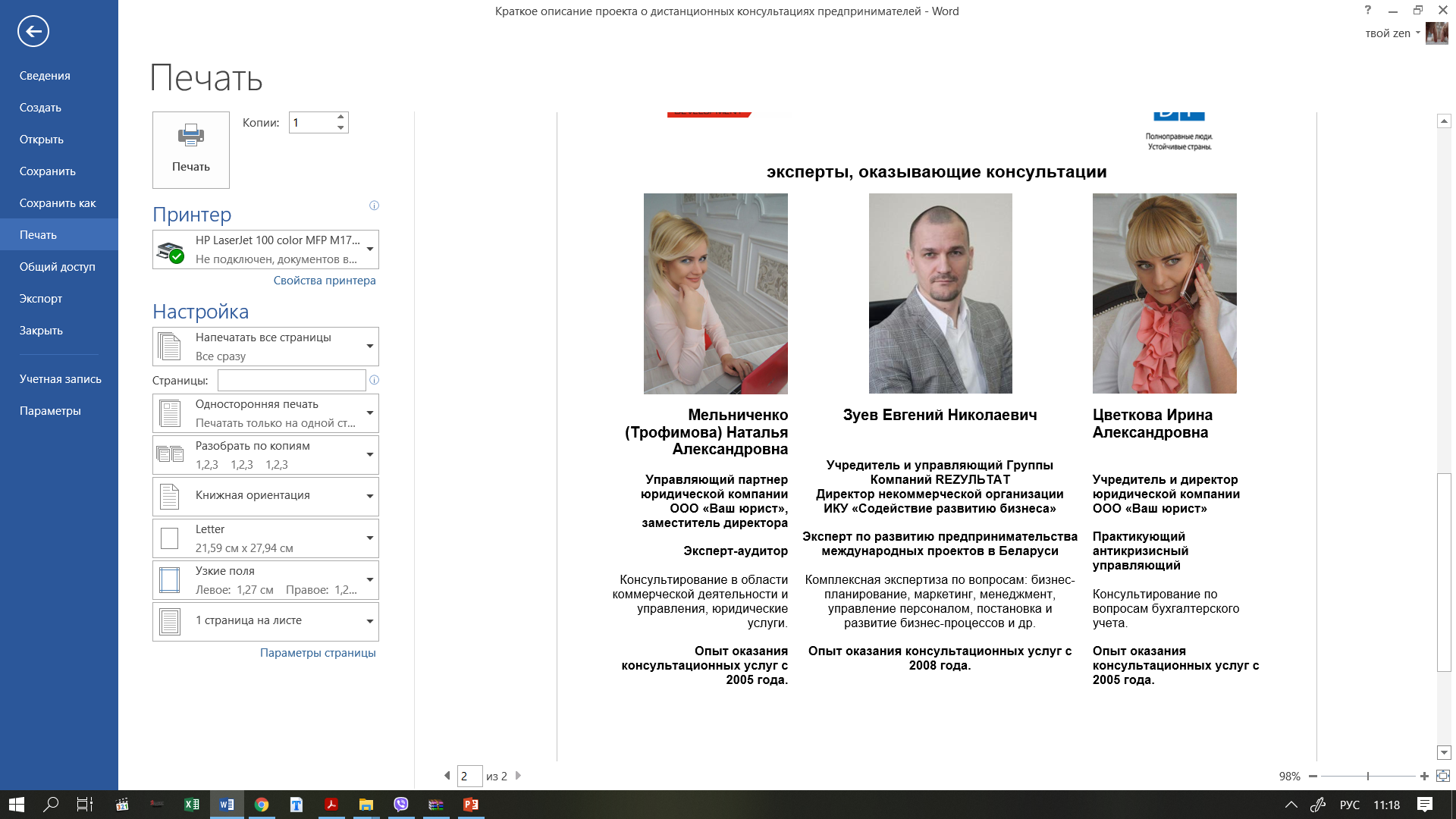 